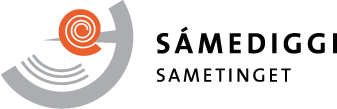 Arkivsaknr.Soahpamuša eretcealkin Norgga ja Suoma gaskka Deanučázádaga guollebivddu birra  Sak  Mildosat 